FAKTOR-FAKTOR YANG BERHUBUNGAN DENGAN KELELAHAN MATA  PADA PENGGUNA KOMPUTER DI PERUSAHAAN BURSA EFEK INDONESIA PERWAKILAN PONTIANAK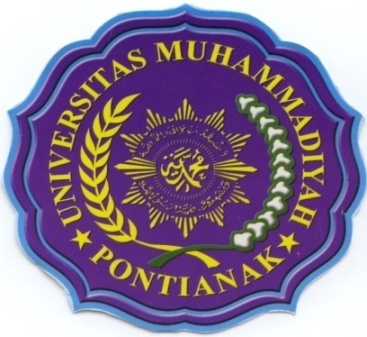 NASKAH PUBLIKASIOLEH :SRI WULANDARINIM : 091510422Pontianak, 15 September 2016Mengetahui,Pembimbing 1,				Pembimbing 2, Idjeriah Rossa, SKM, M.Si	 		Elly Trisnawati, SKM, M.Sc NIP : 0313108001				NIDN : 1112077901